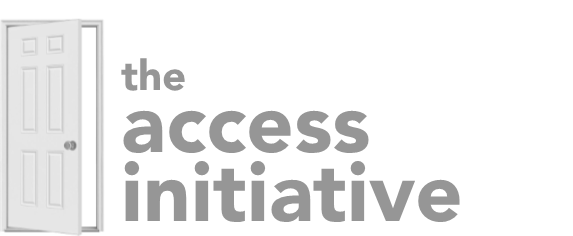 Central District of the C&MA Request ApplicationDate:  Applicant Name: Name of Church/Ministry: Select the category your request would fall in: A. Investment in Special Opportunities B. Investment in Ongoing Support C. Investment in Leadership Discovery/Development/Deployment D. Investment in the Next GenerationIf there is a special name for your option, please list it below:Please give a detailed description of your request:Applicant’s electronic Signature:  ______________________________________________________________________________For office use only: Approved Rejected Date  Review Date